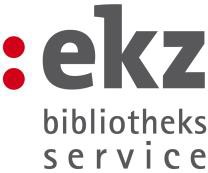 ekz.bibliotheksservice GmbH					
Vertrieb Medien						
Team 2 
Bismarckstraße 3
72764 Reutlingen 
medien.team2@ekz.de								      Datum ________________Einlösung Gutschein/e für KÖB-Mitarbeitende bei der ekz bibliotheksservice GmbHKD-Nr. 3 170______KÖB: _____________________________________________________________________________(Hinweis: Achten Sie bitte darauf, den Gutschein-Gesamtbetrag nicht zu überschreiten! Sollte eine Restsumme verbleiben, wird diese dem Kundenkonto der Bücherei gutgeschrieben.)Anliegend übersende ich Ihnen den/die Gutschein/e in Höhe von (insgesamt) ………….. Euro mit der Bitte um Einlösung für folgende/n Artikel:Titel, ISBN-Nr.  ______________________________________________________________________	Titel, ISBN-Nr.  ______________________________________________________________________Titel, ISBN-Nr.  ______________________________________________________________________Titel, ISBN-Nr.  ______________________________________________________________________Lieferanschrift (kann auch die Anschrift der / des Mitarbeitenden / Mitarbeiters sein) Name:    ___________________________________________Straße:  ___________________________________________PLZ, Ort: ___________________________________________Die Nutzung dieses Formulars beinhaltet die Erhebung und Verarbeitung personenbezogener Daten zum o. g. Zweck.UnterschriftBüchereileitung oder KÖB-Mitarbeiter/in